ПОЛОЖЕНИЕ о проведении конкурсного отбора команд для участия в Международном туристско-спортивном фестивале«Большой Алтай. Great Altai. Россия-2019»Общие положенияНастоящее положение о проведении конкурсного отбора команд для участия в Международном туристско-спортивном фестивале «Большой Алтай. Great Altai. Россия-2019» (далее – положение) определяет порядок проведения конкурсного отбора для формирования списка команд-участниц  от Российской Федерации.Международный туристско-спортивный фестиваль «Большой Алтай. Great Altai. Россия – 2019» (далее – Фестиваль) – массовое комплексное туристско-спортивное мероприятие, объединяющее виды спорта в природной среде с участием спортсменов и молодежи разных стран. В 2019 году Фестиваль пройдет с 8 по 15 июня на территории Алтайского края. Фестиваль проводится в соответствии с Положением проведения Фестиваля (приложение 1).В программу Фестиваля включены: соревнования по международным видам спорта, соревнования по национальным видам спорта, культурная программа.Спортивные мероприятия Фестиваля включены в календарные планы Международной федерации спортивного туризма, Международной федерации рафтинга, Международной авиационной федерации, спортивных федераций России, Алтайского края.Фестиваль является открытым для участия команд и спортсменов разных стран, но имеет ограничение по числу команд-участниц. В фестивальном зачете от России планируется участие не более 10 команд (в том числе не более 5 команд от Алтайского края), от Казахстана, Китая и Монголии не более чем по 5 команд, от других стран мира – не более чем по 2 команды. Рекомендованный состав команды для участия в Фестивале – 10 человек, в том числе 1 представитель (тренер) команды, 1 спортивный судья (заместитель представителя) команды, 6-8 спортсменов (в том числе не менее 1 женщины).Для участия в конкурсном отборе команды должны оформить  конкурсную заявку (приложение 2).Для команд из Алтайского края проводится отдельный конкурс (зачет).Участие спортсменов спорта легкой авиации (парапланеризм, мотопарапланеризм), а также команд - участников соревнований по спортивному туризму на средствах передвижения (автодистанция) регламентируется отдельными положениями.Организация конкурсного отбораПроведение конкурсного отбора осуществляется конкурсной комиссией, в которую входят представители международных, общероссийских и региональных спортивных федераций, представители органов власти Алтайского края, представители Международного координационного совета «Наш общий дом – Алтай».Состав конкурсной комиссии  утверждается Оргкомитетом Фестиваля. В  составе конкурсной  комиссии назначается секретарь.В рамках конкурсного отбора секретарь конкурсной комиссии  осуществляет следующие функции:обеспечивает прием и учет поступивших от участников заявок;доводит до сведения участников результаты конкурсного отбора;публикует информацию об итогах конкурсного отбора на официальном сайте Фестиваля.В рамках конкурсного отбора конкурсная комиссия осуществляет следующие функции:проводит конкурсный отбор команд для участия в Фестивале;принимает решение о результатах конкурсного отбора.Подача конкурсных заявокКоманды направляют конкурсные заявки в срок не позднее 15 апреля 2019 года (до 24.00 по московскому времени)   по адресам электронной почты: adimtur22@ yandex.ru; vea1976@mail.ru.Секретарь конкурсной комиссии регистрирует все конкурсные заявки, проверяет полноту их заполнения и обязательное соответствие  следующим параметрам: команда должна представлять организацию, муниципалитет или субъект Российской Федерации;наличие контактной информации: Ф.И.О., телефон, e-mail.В случае выявления несоответствий до 15 апреля 2019 года заявка возвращается  на доработку. Заявитель также может редактировать свою заявку до указанного срока. В этом случае заявка регистрируется как вновь принятая. Оценка конкурсных заявокКаждый член конкурсной комиссии всем допущенным к участию в конкурсе заявкам начисляет баллы в соответствии с критериями оценки (приложение 3). В зависимости от количества полученных баллов команде присваивается определенное место. Команде, получившей наибольшее количество баллов, присваивается первое место. Далее места распределяются по порядку уменьшения полученных баллов. Для каждой команды суммируются места, выставленные командам всеми членами конкурсной комиссии. Команде, набравшей наименьшее итоговое количество мест, присваивается первое место. Далее места распределяются по порядку увеличения общего количества мест.В случае равенства суммы мест, во внимание принимается сумма баллов, набранных командой.В случае равенства баллов преимущество отдается команде, набравшей наименьшую сумму мест по пункту 4 конкурсной заявки «Информация об участниках команды».По итогам конкурса определяется список команд, которые примут участие в Фестивале. От одного субъекта РФ в него включается не более 2 (двух) команд (за исключением Алтайского края).Итоги проведения конкурсного отбора оформляются протоколом подведения итогов конкурсного отбора команд для участия в Фестивале (далее – итоговый протокол), который рассылается всем командам, подавшим заявки на участие в конкурсе, и публикуется на официальном сайте Фестиваля. Заключительные положенияКоманды-победители конкурсного отбора, согласно Положению проведения Фестиваля, вносят регистрационный взнос ($30 с каждого участника) в срок до  1 мая 2019 года путем безналичного перечисления денежных средств в рублях РФ на расчетный счет организатора Фестиваля. В случае официального отказа команды от участия в Фестивале  или неуплаты регистрационного взноса до указанного срока считается, что команда не принимает участие в Фестивале. В этом случае организаторы предлагают принять участие в Фестивале команде, стоящей следующей по рейтингу в итоговом протоколе. В случае замены более  2 (двух) участников из конкурсной заявки, обновленный состав участников должен быть согласован с конкурсной комиссией.Официальный сайт Фестиваля: http://greataltai.com.Контактная информация:Координатор Фестиваля от МКС «Наш общий дом – Алтай» (г. Барнаул, Россия): Сергеев Антон Владимирович, Тел. 8 (903) 958-08-72, E-mail: adimtur22@yandex.ru.Секретарь проекта МТСФ «Большой Алтай. Great Altai. Россия-2019»:Силютина Евгения Анатольевна, Тел. 8 (903)911-62-07, E-mail:  vea1976@mail.ru.Приложение 2 КОНКУРСНАЯ ЗАЯВКА НА УЧАСТИЕ В  МЕЖДУНАРОДНОМ ТУРИСТСКО-СПОРТИВНОМ ФЕСТИВАЛЕ «БОЛЬШОЙ АЛТАЙ. GREAT ALTAI. РОССИЯ - 2019»Информация о команде (название, организация (субъект, муниципалитет), год образования и краткая история).Опыт участия команды в региональных, окружных, всероссийских и международных мероприятиях туристско-спортивной направленности за последние 3 годаИнформация о руководителе.Ф.И.О.______________________________________, звание, заслуги.Опыт участия в массовых мероприятиях в качестве участника, организатора или  руководителя команды за последние 3 годаИнформация о представителе команды.Ф.И.О._____________________________________, судейская категория по виду спорта (если есть), звание, заслуги.Опыт участия в массовых мероприятиях в качестве участника, организатора, судьи или руководителя команды за последние 3 годаИнформация об участниках команды (Ф.И.О., дата рождения, спортивные разряды, по каким видам спорта  (если есть), наличие значков ГТО (если есть), другие личные достижения).Дополнительная информация (по желанию заявителя).Приложения:Ходатайства в Оргкомитет Фестиваля от спортивных федераций, органов власти и т.п.;Письма поддержки;Портфолио команды, руководителя и представителя команды, участников команды.Контактная информация: Ф.И.О., телефон, e-mail.Приложение 3 Таблица 1. Критерии оценки заявок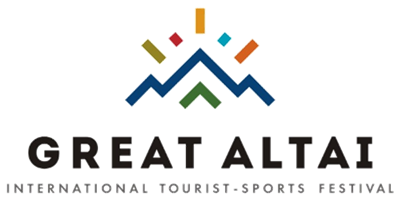 Название мероприятия (направленность, уровень проведения)Дата и место проведенияИтогиНазвание мероприятия (направленность, уровень проведения)Дата и место проведенияИтогиНазвание мероприятия (направленность, уровень проведения)Дата и место проведенияИтоги№ п/пКритерий оценкиМакс. баллИстория команды5Опыт участия команды в мероприятиях туристско-спортивной направленности10Опыт руководителя 5Опыт представителя5Опыт и портфолио участников40Ходатайства 10ИТОГОИТОГО75